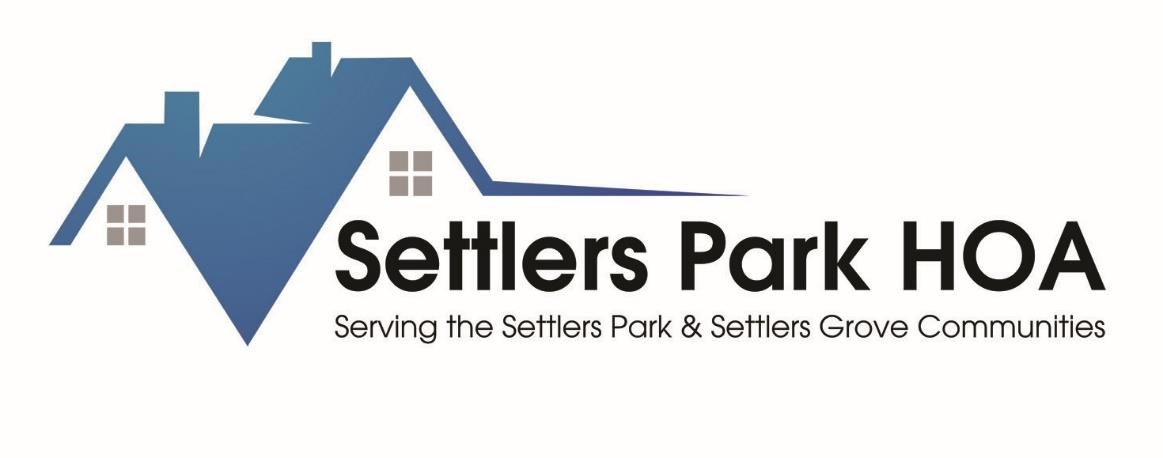 2021 Annual Meeting Minutes – As DraftedResidents arrived, checked in, and met with current and prospective board members.  City Council Members Jennifer Lane and William Ferguson, SLPD Officer Arif Vadsaria, and Sugar Land’s Community Engagement Manager Carrie Paxton-Lamke were in attendance.A quorum was reached thanks to participation in the new online voting system in which over 170 votes were cast (more than double the participation in any year of the last decade), and the meeting was convened to elect candidates to fill 2 open positions. Ballots were cast by those electing to do so in person, counted, and added to online totals.  The results were the election of Bonnie Finnigan and Mike Reichek.The meeting was adjourned following the announcement of the election results at 8pm.